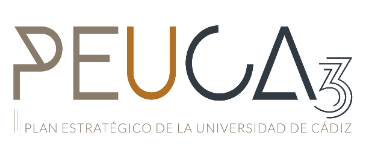 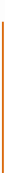 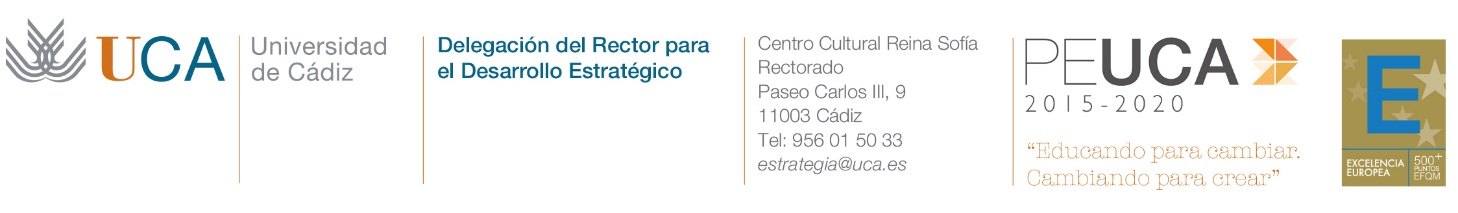 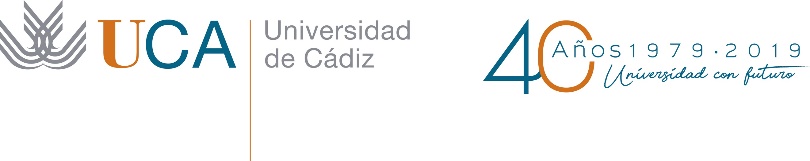 ANEXO IIMEMORIA JUSTIFICATIVA DE AYUDAS PARA LA FINANCIACIÓN DE ACTIVIDADES DE DIVULGACIÓN DE LA INVESTIGACIÓN Y LA TRANSFERENCIA RELACIONADAS CON LA SOSTENIBILIDAD Y CON LOS OBJETIVOS DE DESARROLLO SOSTENIBLE (ODS)Curso 2023/2024Describa de manera precisa las actividades realizadas, su cronograma de realización y los resultados obtenidos. Especifique las cantidades gastadas, el concepto, las actividades con las que se relacionan y su justificación.Título de la propuesta desarrolladaODS con los que se vincula ___  ODS 1. Fin de la pobreza ___  ODS 2. Hambre cero ___   ODS 3. Salud y bienestar ___  ODS 4. Educación de calidad ___  ODS 5. Igualdad de género ___  ODS 6. Agua limpia y saneamiento ___  ODS 7. Energía asequible y no contaminante ___  ODS 8. Trabajo decente y crecimiento económico ___  ODS 9. Industria, innovación e infraestructura ___  ODS 10. Reducción de las desigualdades ___  ODS 11. Ciudades y comunidades sostenibles ___  ODS 12. Producción y consumo responsables ___  ODS 13. Acción por el clima ___  ODS 14. Vida submarina ___  ODS 15. Vida de ecosistemas terrestres ___  ODS 16. Paz, justicia e instituciones sólidas ___  ODS 17. Alianzas para lograr los objetivos ___  ODS 1. Fin de la pobreza ___  ODS 2. Hambre cero ___   ODS 3. Salud y bienestar ___  ODS 4. Educación de calidad ___  ODS 5. Igualdad de género ___  ODS 6. Agua limpia y saneamiento ___  ODS 7. Energía asequible y no contaminante ___  ODS 8. Trabajo decente y crecimiento económico ___  ODS 9. Industria, innovación e infraestructura ___  ODS 10. Reducción de las desigualdades ___  ODS 11. Ciudades y comunidades sostenibles ___  ODS 12. Producción y consumo responsables ___  ODS 13. Acción por el clima ___  ODS 14. Vida submarina ___  ODS 15. Vida de ecosistemas terrestres ___  ODS 16. Paz, justicia e instituciones sólidas ___  ODS 17. Alianzas para lograr los objetivos ___  ODS 1. Fin de la pobreza ___  ODS 2. Hambre cero ___   ODS 3. Salud y bienestar ___  ODS 4. Educación de calidad ___  ODS 5. Igualdad de género ___  ODS 6. Agua limpia y saneamiento ___  ODS 7. Energía asequible y no contaminante ___  ODS 8. Trabajo decente y crecimiento económico ___  ODS 9. Industria, innovación e infraestructura ___  ODS 10. Reducción de las desigualdades ___  ODS 11. Ciudades y comunidades sostenibles ___  ODS 12. Producción y consumo responsables ___  ODS 13. Acción por el clima ___  ODS 14. Vida submarina ___  ODS 15. Vida de ecosistemas terrestres ___  ODS 16. Paz, justicia e instituciones sólidas ___  ODS 17. Alianzas para lograr los objetivos ___  ODS 1. Fin de la pobreza ___  ODS 2. Hambre cero ___   ODS 3. Salud y bienestar ___  ODS 4. Educación de calidad ___  ODS 5. Igualdad de género ___  ODS 6. Agua limpia y saneamiento ___  ODS 7. Energía asequible y no contaminante ___  ODS 8. Trabajo decente y crecimiento económico ___  ODS 9. Industria, innovación e infraestructura ___  ODS 10. Reducción de las desigualdades ___  ODS 11. Ciudades y comunidades sostenibles ___  ODS 12. Producción y consumo responsables ___  ODS 13. Acción por el clima ___  ODS 14. Vida submarina ___  ODS 15. Vida de ecosistemas terrestres ___  ODS 16. Paz, justicia e instituciones sólidas ___  ODS 17. Alianzas para lograr los objetivos ___  ODS 1. Fin de la pobreza ___  ODS 2. Hambre cero ___   ODS 3. Salud y bienestar ___  ODS 4. Educación de calidad ___  ODS 5. Igualdad de género ___  ODS 6. Agua limpia y saneamiento ___  ODS 7. Energía asequible y no contaminante ___  ODS 8. Trabajo decente y crecimiento económico ___  ODS 9. Industria, innovación e infraestructura ___  ODS 10. Reducción de las desigualdades ___  ODS 11. Ciudades y comunidades sostenibles ___  ODS 12. Producción y consumo responsables ___  ODS 13. Acción por el clima ___  ODS 14. Vida submarina ___  ODS 15. Vida de ecosistemas terrestres ___  ODS 16. Paz, justicia e instituciones sólidas ___  ODS 17. Alianzas para lograr los objetivosActividad nº 1 Título:Descripción:Investigadores  participantesÁmbito de difusiónFecha de realizaciónResultados obtenidosIncidenciasConceptoActividad con la que se relacionaJustificaciónCoste con IVATOTALTOTALTOTAL